Publicado en España el 23/06/2022 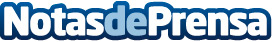 Los diez puntos clave para una estrategia de employer branding, según Wam GlobalAunque gran parte de las empresas trabajan ya sus estrategias de employer branding para captar talento, todavía son pocas las que aprovechan todo su potencial. Por esta razón, We are Marketing, la división de marketing de la consultora de transformación digital Wam Global ha preparado un decálogo sobre cómo aprovechar las redes sociales corporativas para dirigirse al talento de una forma sencilla, rápida, asequible y, sobre todo, muy eficazDatos de contacto:Luis Núñez667574131Nota de prensa publicada en: https://www.notasdeprensa.es/los-diez-puntos-clave-para-una-estrategia-de Categorias: Marketing E-Commerce Recursos humanos Digital http://www.notasdeprensa.es